Property inventoryCheck-in inventory 				Check-out inventory 
Date      Tenant’s new address        Property Apartment             House                  
Size:         Rooms:       
Property description:
     
Address:      
N°       street      
 LandlordName:      Address:      and TenanT(S)Name:      Address:      andName:      Address:      Meter readings (water, gas, etc.)ELECTRICITY Meter readinG Heating system Water heating ROOF Other interior and exterior EQUIPEMENTsKeysNumber of keys delivered this day: 
 Property layoutFor each room and for each equipment, precise the description, the wear state and its functioning. Example: « New », « In good condition », « Working order », « Out of order ». The image indicates the position of the walls (A, B, C, D). 
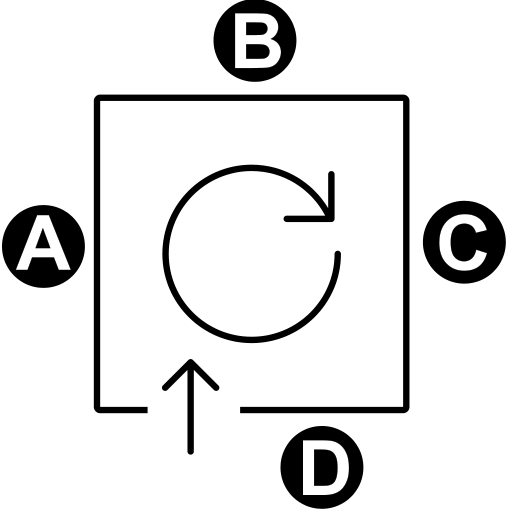 ENTRANCE			Comments on the room:
LIVING ROOM			Comments on the room:
KITCHEN			Comments on the room:
ROOM 1			Comments on the room:
ROOM 2			Comments on the room:
BATHROOM 1			Comments on the room:
BATHROOM 2			Comments on the room:
WC 1	Comments on the room:
 NOTESSpecial termsDate       , place      ,        copies signed.TYPESerial numberm3Wear and tearWorking conditionCommentsTYPESerial numberKWWEAR AND TEARWorking conditionCommentsTypeWear and tearWorking conditionCommentsProduction typeWEAR AND TEARWorking conditionCommentsTypeDescriptionconditionCommentsRoofWoodworkISOLATIONGuttersDownsproutsEquipement(s)DescriptionWear and tearWorking conditionCommentsDoorbellAlarmTV antenNaTypeNumberDelivered this dayDATECOMMENTs25/06/19Equipement(s)DescriptionWear and tearConditionCommentsFront doorFloorSKIRTINGWall AWall BWall CWall DCeilingWindows(S)Shutters, blindsHeatingAir conditioningLight switchesSocketsLIGHTINGEquipement(s)DescriptionWear and tearConditionCommentsdoorFloorSKIRTINGWall AWall BWall CWall DCeilingWindows(S)Shutters, blindsHeatingAir conditioningLight switchesSocketsLIGHTINGEquipement(s)DescriptionWear and tearConditionCommentsDoorFloorSKIRTINGWall AWall BWall CWall DVeilingLower kitchen unitUpper kitchen unitworkplanSinkSink cabinetVentilationWindow(S)Shutters, BlindsClosetHeatingAir conditioningLight switchesSocketsLIGHTINGEquipement(s)DescriptionWear and tearConditionCommentsdoorFloorSKIRTINGWall AWall BWall CWall DCeilingWindows(S)Shutters, blindsHeatingAir conditioningLight switchesSocketsLIGHTINGEquipement(s)DescriptionWear and tearConditionCommentsdoorFloorSKIRTINGWall AWall BWall CWall DCeilingWindows(S)Shutters, blindsHeatingAir conditioningLight switchesSocketsLIGHTINGEquipement(s)DescriptionWear and tearConditionCommentsDoorFloorSKIRTINGWall AWall B Wall CWall Dfaïence CeilingWindow(s)ClosetBathroom Sink(s)SHower, THUBToiletToilet seatPlumbingFlush systemSealsHeatingVentilation gridLight switchesSocketsLIGHTINGEquipement(s)DescriptionWear and tearConditionCommentsDoorFloorBaseboardWall AWall B Wall CWall Dfaïence CeilingWindow(s)ClosetBathroom Sink(s)douche, bAignoireToiletToilet seatPlumbingFlush systemSealsHeatingVentilation gridLight switchesSocketsLIGHTINGEquipement(s)DescriptionWear and tearConditionCommentsDoorFloorSkirtingWall AWall B Wall CWall Dfaïence CeilingWindow(s)ClosetBathroom Sink(s)SHOWER, THUBToiletToilet seatPlumbingFlush systemSealsHeatingVentilation gridLight switchesSocketsLIGHTINGLANDLORD(S)FULL NAMETENANTS(S)FULL NAME